20.10 - 21.10.2017 Ответы1 класс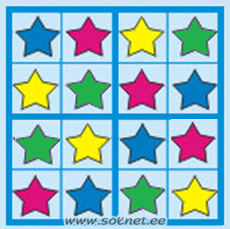 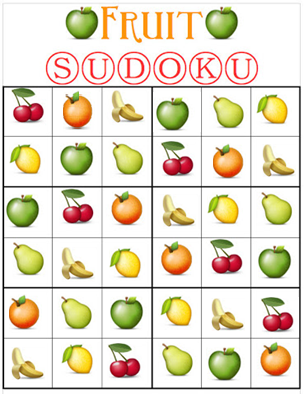 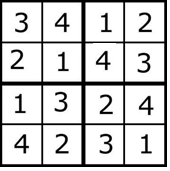 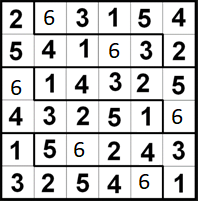 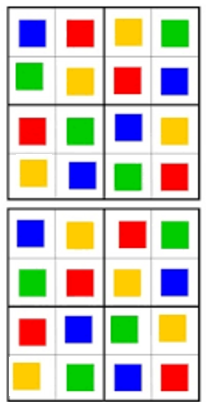 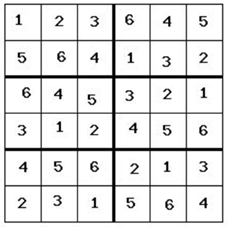 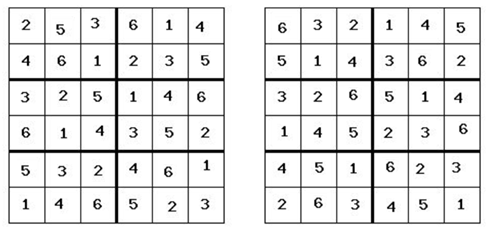 1 класс доп профи
2. 5 кубиков
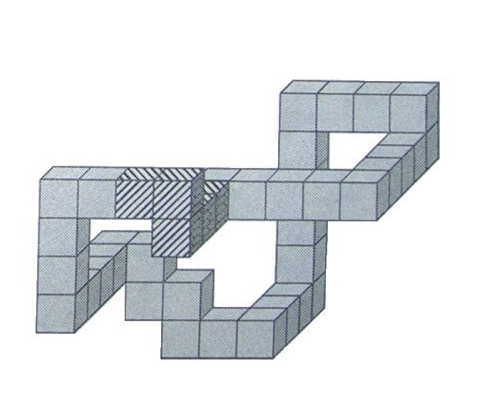 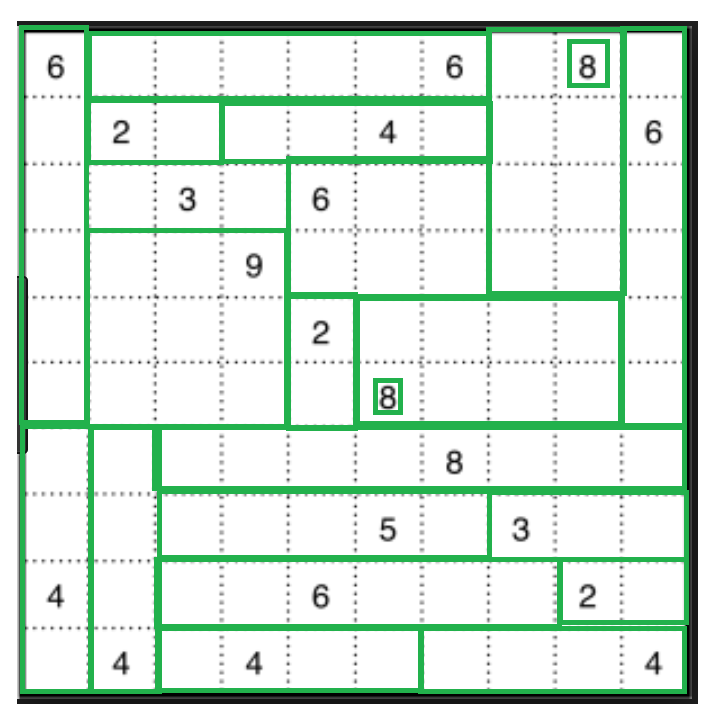 2 классПолосатый, Старый, РваныйРыбка, мишка, фонарикКурица мел, мюклы ручка, Финдус карандашФиндус зерна
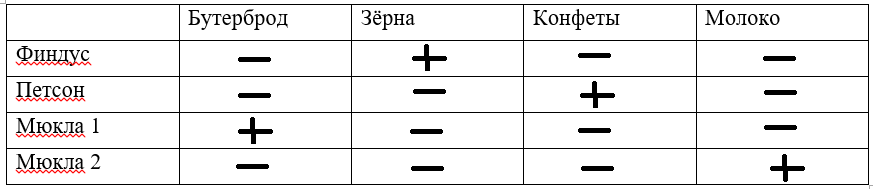 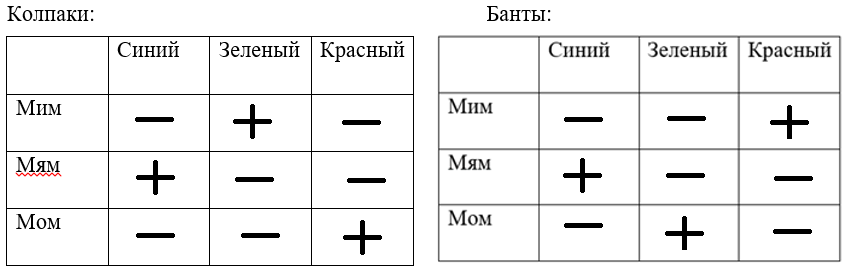 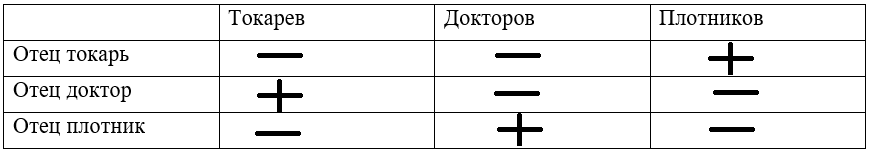 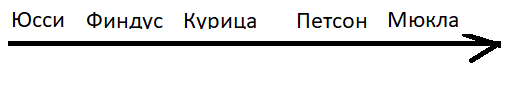 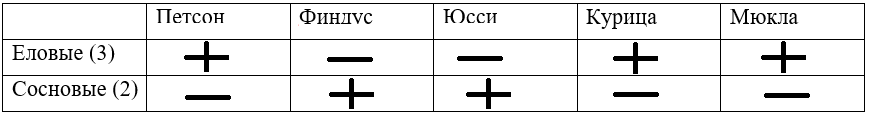 Да      



Доп 2 класс профи: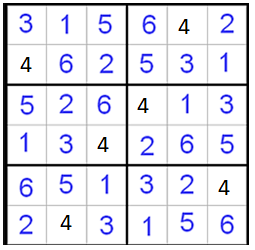 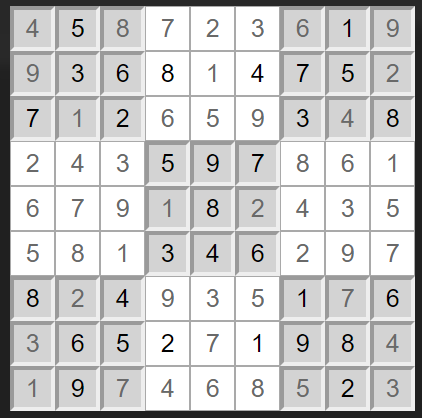 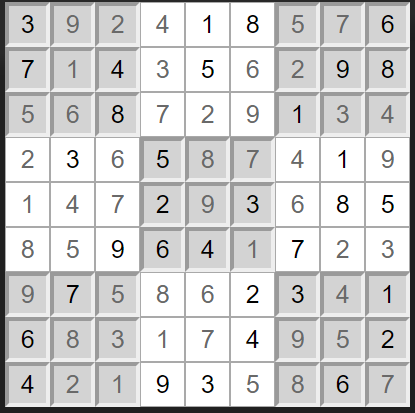 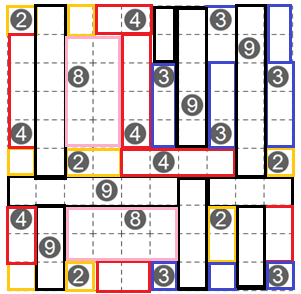 Арамис – плащ зеленый, туфли синие
Портос – плащ синий, туфли зеленые
Атос  - плащ красный, туфли красныеСидор Иванов, Иван Петров, Петр СидоровОт меньшего к большему: Андрей, Артем, Вовочка, Дима.Петр химик, Роман физик, Сергей математик.Желтый прямоугольник, зеленый ромб, красный треугольник, синий кругПушок2, 2, 93 класс база715, 18 18 Д Все можно составить 324 база1. 152. 1083. 8, 64. 55. 16. 47. 20 мин8. 489. 310. 1811. 412. 2 мин13. 3 мин 36 сек14. 10 мин4база                                                    15. 9 часов                                         3,4 профи1. 15                                     11. 4    2. 108                                   12. 2 мин  3. 8, 6                                  13. 3 мин 36 сек 4. 5                                       14. 10 мин 5. 1                                        15.   12 часов 6. 4                                        16. 10 часов7. 20 мин                             17. 88. 489. 310. 18